SCROLL DOWNSee the next pageNationalist Movements in Kenya & NigeriaIn the Double Bubble Map below, compare Kenya’s nationalist movement and Nigeria’s nationalist movement.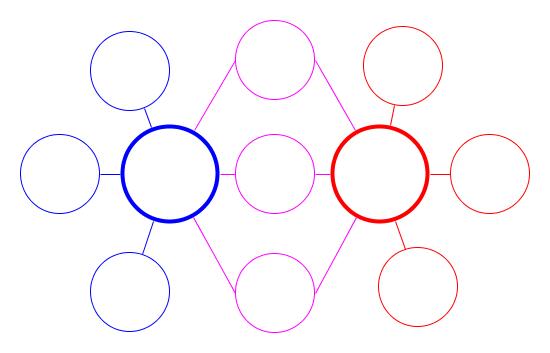 